LETTERHEAD OF ORGANIZATIONLETTER OF AWARDNo reference	:Date :Vice ChancellorUniversiti Putra Malaysia43400 UPM SerdangSelangor(Attn: name of project leader, PTJ UPM)
YBhg Prof Dato' Dr,TITLE: ………………………………………………………………..We kindly draw your attention to the matter above.2. 	We are pleased to inform you that our side agrees with and certifies the content and financial implications of the project working paper........................, which has been submitted for our review as Attachment 1. The development of this project appears to be very coincidental with our side as.........................3. 	In addition, we agreed to provide an industry grant fund of RM...................... for the purpose of.................... We agree on a 10% management fee for this project. To begin, we will deposit RM................... to carry out this project.4. 	We also agree that the implementation of this project (requires/does not require) a Memorandum of Agreement (MoA) between us and UPM. However, as stated in the project's working papers, UPM is required to provide reports and discussions to ensure project's progress.All attention and cooperation from UPM regarding this matter is highly appreciated.Thanks and regards,…………………………………………..
[industry name & address]c.c: 	Deputy Vice Chancellor (Industry and Community Relations) UPMDean of PTJ UPMDirector, Centre for Industrial Relation and Network (CiRNeT) UPMLAMPIRAN 1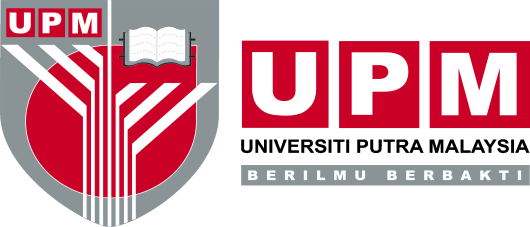 TITLE OF INDUSTRIAL PROJECT[ PROPOSAL PROJEK LENGKAP & PERINCIAN/PECAHAN KEWANGAN]Executive SummaryIntroductionProblem StatementObjectivesCurrent TechnologyScope of projectsProject TeamsDeliverablesProject Durations Budget Schedule Industry payment schedule and UPM ContributionReferencesPrepared by:				       		Approved by:			………………………				…………………………Universiti Putra Malaysia				[Nama Organisasi]			Cop:							Cop:Date:							Date: